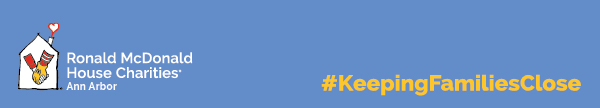 TOP WISHLIST ITEMSYour donations will help create a “home away from home” for families whose children are receiving treatment at area hospitals. Thank you for your generosity and support of our families!Special notes: For infection control purposes, we are unable to accept used or previously owned items.  All kitchen and linen donations must be new. Please check expiration dates on food items.  Snacks and foods such as crackers and cereals need to be individually packaged.  Items: Pop tarts  Fleece blankets Umbrellas Individually wrapped cutlery; not knife/fork/spoon comboRestaurant gift cardsGrocery delivery gift cardsBed items: PillowsPillow protectorsWhite Twin sheet sets and Twin blanketsQueen-sized sage green sheet setsPost-it notesScotch tapeSmall pocket-sized/purse-sized notebooksWater bottles (Nestle, Dasani, etc.)Donations can be dropped off at the House, located at 1600 Washington Hts. in Ann Arbor, between 9 a.m. and 9 p.m., weekdays and weekends.  Place items in the donation bin located in the parking lot and follow the directions posted.  THANK YOU!